1.0	BACKGROUND INFORMATIONThe Judicial Council presently uses Cisco WebEx WebOffice cloud based service to securely share files between the Judicial Council, courts, contractors, and other third parties.  The service has been in use for 10 years and currently serves approximately 700 active users across the state.  It is a business critical service for sharing documents securely with the Judicial Council’s business partners. Users include project teams, committees, working groups and task force members.  Currently there are 245 different groups of users sharing 10s of thousands of documents.  Total volume of documents on disk is 47GB.Cisco WebEx has announced end of life of this product/service with no path forward, and the last day of service is November 30, 2014.  The Judicial Council must migrate to a different service provider before November 30, 2014.2.0	DESCRIPTION OF HOSTED SOLUTION SUBSCRIPTION SERICES AND MIGRATION SERVICES 2.1 	The Judicial Council seeks Hosted Solution Subscription Services and Migration Services solutions meeting the following specifications: 2.2	Refer to Attachment 7, WebEx Replacement Requirements Answer Form and provide Yes or No answers to indicate Proposer’s capabilities of meeting the specifications listed above.2.3	The Judicial Council seeks the services of a person or entity with expertise in migration of the existing WebEx WebOffice folders, documents, and users, along with their permissions (Migration Services) to the newly selected Hosted Solution Subscription Services.3.0	TIMELINE FOR THIS RFPThe Judicial Council has developed the following list of key events related to this RFP.  All dates are subject to change at the discretion of the Judicial Council.4.0	RFP ATTACHMENTSThe following attachments are included as part of this RFP:PAYMENT INFORMATIONPayment information is as follows:The basis for payment is: 1) one-time cost of Migration Services; and 2) annual cost of Hosted Solution Subscription Services.Budgetary limits:Migration Services Not to exceed, one-time cost is $25,000.00 Hosted Solution Subscription Services Estimated annual cost range is $30,000.00 to 60,000.00.Travel will not be required.6.0	SUBMISSIONS OF PROPOSALS6.1	Proposals should provide straightforward, concise information that satisfies the requirements of the “Proposal Contents” section below.  Expensive bindings, color displays, and the like are not necessary or desired.  Emphasis should be placed on conformity to the RFP’s instructions and requirements, and completeness and clarity of content.6.2	The Proposer must submit its proposal in two parts, the non-cost portion and the cost portion.  a.	The Proposer must submit one (1) original and four (4) copies of the non-cost portion of the proposal.  The original must be signed by an authorized representative of the Proposer. The original non-cost portion of the proposal (and the copies thereof) must be submitted to the Judicial Council in a single sealed envelope, separate from the cost portion. (See also paragraph c. below.) The Proposer must write the RFP title and number on the outside of the sealed envelope.b.	The Proposer must submit one (1) original and four (4) copies of the cost portion of the proposal in a separate, sealed envelope.  The original must be signed by an authorized representative of the Proposer.  The original cost portion of the proposal (and the copies thereof) must be submitted to the Judicial Council in a single sealed envelope, separate from the non-cost portion. (See also paragraph c. below.) The Proposer must write the RFP title and number on the outside of the sealed envelope. Note:  The date, time and location of the public opening of the cost portion of the proposal are as follows: Date:	September 3, 2014Time:	10:00 AM (Pacific Time)Location:	455 Golden Gate Avenue, 6th Floor	Conference Room # 6321 	San Francisco, CA  94102(See 6th Floor Receptionist for access)c.	The Proposer must submit electronic versions of both the non cost portion of the proposal and the cost portion of the proposal on separate USB memory sticks/ flash drives to be included, respectively, in the sealed envelopes described above.  Files must be in PDF, Word, and/or Excel formats.6.3	Proposals must be delivered by the date and time listed on the coversheet of this RFP to:Judicial Council of CaliforniaAdministrative Office of the CourtsAttn: Nadine McFadden, RFP #IT-072414-WXRP-CF455 Golden Gate Avenue, Sixth FloorSan Francisco, CA  94102
6.4	Late proposals will not be accepted.6.5	Only written proposals will be accepted.  Proposals must be sent by registered or certified mail, courier service (e.g. FedEx), or delivered by hand.  Proposals may not be transmitted by fax or email.7.0	PROPOSAL CONTENTS7.1	Non-Cost Portion of Proposal.    The following information must be included in the non-cost portion of the proposal.  A proposal lacking any of the following information may be deemed non-responsive.  a.	The Proposer’s name, address, telephone and fax numbers, and federal tax identification number.  Note that if the Proposer is a sole proprietor using his or her social security number, the social security number will be required before finalizing a contract.  b.	Name, title, address, telephone number, and email address of the individual who will act as the Proposer’s designated representative for purposes of this RFP.  c.	Model number(s), specifications, or other description of the Hosted Solution Subscription Services the Proposer proposes to supply to the Judicial Council, including warranty information.d.	Names, addresses, and telephone numbers of a minimum of three (3) clients for whom the Proposer has provided similar Migration Services and Hosted Solution Subscription Services.  The Judicial Council may check references listed by the Proposer.e.	For each key staff member: a resume describing the individual’s background and experience, as well as the individual’s ability and experience in conducting the proposed activities.f.	Proposed method to complete the work.Describe the proposed method to complete the work, including a detailed work plan with milestones and deliverablesDescribe the plan you will implement to ensure continued customer satisfaction throughout this engagement.  Include items such as guarantees, client surveys, problem escalation procedures, and periodic meetings with the Judicial Council Project Manager. Describe your proposed invoicing process.  Please note that the Judicial Council will make every effort to insure that invoices are paid promptly, but is unable to pay any late fees or interest payments on invoices past due.g.	Acceptance of the Terms and Conditions.  i.	On Attachment 3, the Proposer must check the appropriate box and sign the form. If the Proposer marks the second box, it must provide the required additional materials.   An “exception” includes any addition, deletion, or other modification.  ii.	If exceptions are identified, the Proposer must also submit (a) a red-lined version of the Terms and Conditions that implements all proposed changes, and (b) a written explanation or rationale for each exception and/or proposed change.Transition ServicesDescription of Transition Services offered by Proposer in the event that:   1) Proposer announces end of life of its Hosted Solution Subscription Services with no path forward; 2) either party provides 30 days written notice of termination for cause or convenience; or 3) upon expiration of the agreement.Licensed Software Agreement Terms and Conditions or Hosted Solution Subscription Services Terms of Use.  Proposer must submit a copy of its Licensed Software Agreement Terms and Conditions or Hosted Solution Subscription Services Terms of Use, as applicable, for Judicial Council’s review and evaluation.j.	Certifications, Attachments, and other requirements. The Proposer must complete the General Certifications Form (Attachment 4) and submit the completed form with its proposal.  In the event that a contract awarded under this RFP will include tangible property, the Proposer must submit with its proposal, for itself and each of its affiliates that make sales for delivery into California, a copy of either (i) a California seller's permit issued under Revenue and Taxation Code section 6066 et seq. or (ii) a certificate of registration issued under Revenue and Taxation Code section 6226.ii.	If Contractor is a California corporation, limited liability company (“LLC”), limited partnership (“LP”), or limited liability partnership (“LLP”), proof that Contractor is in good standing in California. If Contractor is a foreign corporation, LLC, LP or LLP, and Contractor conducts or will conduct (if awarded the contract) intrastate business in California, proof that Contractor is qualified to do business and in good standing in California.  iii.	Copies of the Proposer’s (and any subcontractors’) current business licenses, professional certifications, or other credentials. iv.	Proof of financial solvency or stability (e.g., balance sheets and income statements).7.2	Cost Portion of Proposal.    The following information must be included in the cost portion of the proposal.Hosted Solution Subscription Services:i.	The cost per unit proposed for the Hosted Solution Subscription Services described in the non-cost portion of proposal information.  The total contract amount proposed annually for a three (3) year Initial Term for the Hosted Solution Subscription Services described in 7.1, Non-Cost Portion of Proposal and in accordance with Attachment 2, Contract Terms and Conditions.1, 2  Note: At its sole discretion the Judicial Council may elect to exercise two additional option terms via bilateral amendment, as agreed to by the parties, for a total contract duration of five (5) years.A full explanation of all budget line items in a narrative entitled “Budget Justification.”A Costing Matrix2 (See table below for example purposes only): 1 	Include scalability in terms of Users and Disk Space/ Storage costing.2 	Refer to Exhibit B, Section 2, Rate Adjustments and note that any request by the parties for rate change(s) must be based on CPI increases/decreases from the prior year and made in writing 90 days prior to expiration of the current option term.Migration Services: A detailed line item budget showing unit cost/rate, quantity, deliverable cost and the not to exceed total cost of the proposed Migration Services.  A full explanation of all budget line items in a narrative entitled “Budget Justification.”A Costing Matrix (See table below for example purposes only): Migration ServicesA “not to exceed” total for all work and expenses payable under the contract, if awarded.NOTE:  It is unlawful for any person engaged in business within this state to sell or use any article or product as a “loss leader” as defined in Section 17030 of the Business and Professions Code.8.0	OFFER PERIODA Proposer's proposal is an irrevocable offer for ninety (90) days following the proposal due date.  In the event a final contract has not been awarded within this period, the Judicial Council reserves the right to negotiate extensions to this period.9.0	EVALUATION OF PROPOSALSThe cost portion of proposals will be publicly opened at the date and time noted in Section 3.0 at http://www.courts.ca.gov/rfps.htm.   At the time proposals are opened, each proposal will be checked for the presence or absence of the required proposal contents.The Judicial Council will evaluate proposals on a 100-point scale using the criteria set forth in the Evaluation Criteria table. Award, if made, will be to the highest scored proposal. Although some categories are weighted more than others, all are considered necessary, and a proposal must be technically acceptable in each area to be eligible for award.  The evaluation categories, maximum possible points for each category, and evaluation criteria for each category are set forth below.If a contract will be awarded, the Judicial Council will post an Intent to Award notice at http://www.courts.ca.gov/rfps.htm. Evaluation Criteria10.0	INTERVIEWSThe Judicial Council will conduct interviews with Proposers to clarify aspects set forth in their proposals or to assist in finalizing the ranking of top-ranked proposals.  The interview process will require a demonstration.  The interview may also require a demonstration of equivalence if a brand name is included in the specifications.  Note:  Interviews and demonstrations may be conducted in person, by phone and/ or online via WebEx.  If conducted in person, interviews will likely be held at the Judicial Council’s offices.  The Judicial Council will not reimburse Proposers for any costs incurred in traveling to or from the interview location.  The Judicial Council will notify eligible Proposers regarding interview arrangements.11.0	CONFIDENTIAL OR PROPRIETARY INFORMATIONProposals are subject to disclosure pursuant to applicable provisions of the California Public Contract Code and rule 10.500 of the California Rules of Court. The Judicial Council will not disclose (i) social security numbers, or (ii) balance sheets or income statements submitted by a Proposer that is not a publicly-traded corporation. All other information in proposals will be disclosed in response to applicable public records requests.  Such disclosure will be made regardless of whether the proposal (or portions thereof) is marked “confidential,” “proprietary,” or otherwise, and regardless of any statement in the proposal (a) purporting to limit the Judicial Council’s right to disclose information in the proposal, or (b) requiring the Judicial Council to inform or obtain the consent of the Proposer prior to the disclosure of the proposal (or portions thereof). Any proposal that is password protected, or contains portions that are password protected, may be rejected. Proposers are accordingly cautioned not to include confidential, proprietary, or privileged information in proposals.12.0	DISABLED VETERAN BUSINESS ENTERPRISE INCENTIVEThe AOC has waived the inclusion of DVBE participation in this solicitation.13.0	SMALL business preferenceSmall business participation is not mandatory.  Failure to qualify for the small business preference will not render a proposal non-responsive.  Eligibility for and application of the small business preference is governed by the Judicial Council’s Small Business Preference Procedures for the Procurement of Information Technology Goods and Services.  The Proposer will receive a small business preference if, in the Judicial Council’s sole determination, the Proposer has met all applicable requirements.  If the Proposer receives the small business preference, the score assigned to its proposal will be increased by an amount equal to 5% of the points assigned to the highest scored proposal.  If a DVBE incentive is also offered in connection with this solicitation, additional rules regarding the interaction between the small business preference and the DVBE incentive apply.To receive the small business preference, the Proposer must be either (i) a Department of General Services (“DGS”) certified small business or micro business performing a commercially useful function, or (ii) a DGS-certified small business nonprofit veteran service agency. If the Proposer wishes to seek the small business preference, the Proposer must complete and submit with its proposal the Small Business Declaration (Attachment 5).  The Proposer must submit with the Small Business Declaration all materials required in the Small Business Declaration. Failure to complete and submit the Small Business Declaration as required will result in the Proposer not receiving the small business preference.  In addition, the Judicial Council may request additional written clarifying information.  Failure to provide this information as requested will result in the Proposer not receiving the small business preference.  If the Proposer receives the small business preference, (i) the Proposer will be required to complete a post-contract report; and (ii) failure to meet the small business commitment set forth in its proposal will constitute a breach of contract.  FRAUDULENT MISREPREPRETATION IN CONNECTION WITH THE SMALL BUSINESS PREFERNCE IS UNLAWFUL AND IS PUNISHABLE BY CIVIL PENALTIES. SEE GOVERNMENT CODE SECTION 14842.5.14.0	PROTESTsAny protests will be handled in accordance with Chapter 7 of the Judicial Branch Contracting Manual (see www.courts.ca.gov/documents/jbcl-manual.pdf). Failure of a Proposer to comply with the protest procedures set forth in that chapter will render a protest inadequate and non-responsive, and will result in rejection of the protest. The deadline for the Judicial Council to receive a solicitation specifications protest is the proposal due date set forth in Section 3, Timeline For This RFP.  Protests should be sent to: Judicial Council – Business Services ATTN: Protest Hearing Officer455 Golden Gate Avenue, Sixth FloorSan Francisco, CA  94102 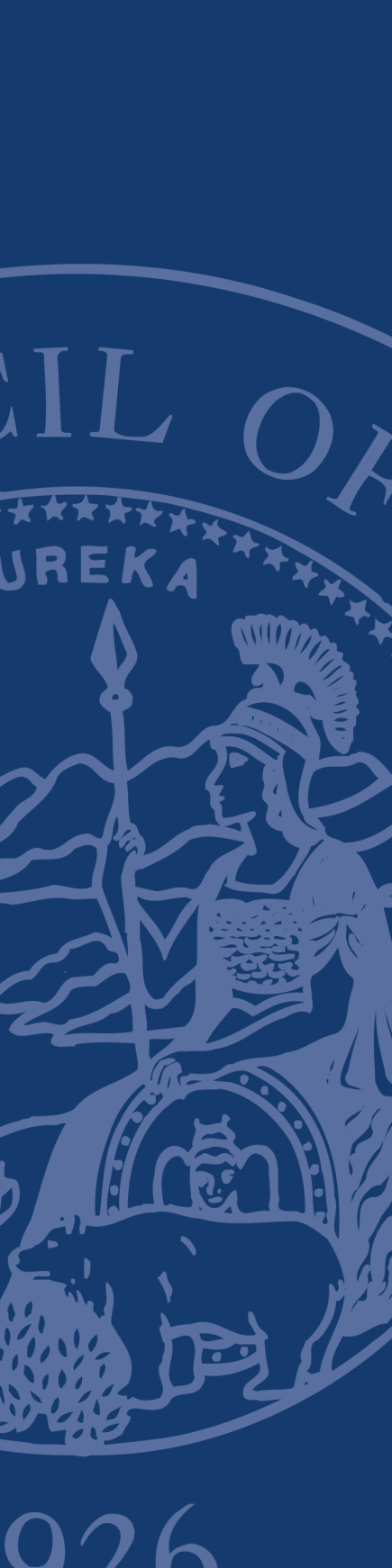 REQUEST FOR PROPOSALSJUDICIAL COUNCIL OF CALIFORNIARegarding:RFP Title:
WebEx Replacement Project RFP Number:RFP # IT-072414-WXRP-CFPROPOSALS DUE:  August 25, 2014, no later than 1:00 p.m. (PDT) PriorityNo.RequirementsHigh101Ability to share Folders and Documents with authorized users over the InternetMedium102Ability to version documents/ Including check-in and check outMedium103Ability to configure notifications for changes/updates to documentsMedium104Ability to group edit a Microsoft Office documentHigh105Ability to implement parts of functionality optionally and per user groupMedium106Integration with the Judicial Council Active Directory for internal user authenticationHigh107Ability to authenticate users from Internet using the service provider's authenticationHigh108Ability to brand the home and login screen of the serviceHigh109Ability to batch upload and batch download folders and documentsHigh110Support for using Windows File Explorer (and Mac equivalent) to directly browse the contents of directoriesHigh111Authorization and access to the folders & documents via Role Based Access ControlHigh112Ability to selectively specify and manage permissions for Read, Write access to individual foldersHigh113Ability to delegate administration per sub tree of directory/folder structure and contentsLow115Support for Web Service and REST API (Similar to DMS API)Medium117Provide migration services for Users, Groups, Rights/ Permissions, Folders and FilesHigh118Built-in reports about Users and Administrators (frequency of usage, least used, last used, etc)High120Responsiveness and usability of the service meet Judicial Council expectationsHigh121Ability to search tags, metadata, and full text of the documentsHigh122Storage requirements: 100GB minimum to start with flexibility to add as neededMedium123Group collaboration functionality: shared development of documentsHigh124Provide document types supported and size limitations on the documentsMedium125Ability to configure Document Workflow and Approval processesHigh126Ability to have regular backups of documents.  Ability to have the documents restored from backup by request.Medium128Integration with current versions of Microsoft OfficeHigh129Support for most popular Browsers (IE, Chrome, FireFox, and Safari), current versions and a few versions backLow131Ability to tag content and add metadata to the documentsHigh133Ability to have a Branded URL (At least the URL prefix has to reflect the Judicial Council's selected URL)Medium134Administrator and User training optionsHigh135Help Desk for customer supportLow136Ability to create surveys, conduct surveys, and report on results of the surveysMedium137User identification by department for charge back of usage at Judicial CouncilPriorityNo.Non Functional RequirementsHigh116Secure over the network.  Must support "https" over the networkHigh119Meets the Judicial Council criteria for billing (Annual Net 60)High127Ability to restore service in case of disaster at the serviceHigh130Migration Services solution is within the not to exceed, one-time budget limit of $25,000.00. High132Hosted Solution Subscription Services solution is within the estimated annual price range of $30,000.00 to $60,000.00.High138Implementation to be complete for User Acceptance testing no later than October 15, 2014High139Ability to go live in Production no later than November 15, 2014High140Data, systems, and all support staff must reside within the United StatesNO.EVENTDATE1.RFP issued:August 15, 20142.Deadline for questionsAugust 19, 20143.Questions and answers posted(estimate only)August 21, 20144.Latest date and time proposal may be submitted  August 25, 2014, No later than 1:00 PM (PDT)5.Evaluation dates of non cost portion of proposals that meet required proposal content (estimate only)August 26 - 27, 20146.Anticipated interview and demonstration dates (estimate only)August 28 – 29, 20147.Evaluation results of non cost portion of proposals posted (estimate only)September 2, 20148.Public opening of the cost portion of proposals date (estimate only)September 3, 2014, 10:00 AM (PDT)9.Evaluation of cost portion of proposals date(estimate only)September 3, 201410.Notice of Intent to Award posted (estimate only)September 5, 201411.Negotiations and execution of contract (estimate only)September 10, 201412.Contract start date  for Migration Services(estimate only)September 15, 201413.Contract end date  for Migration Services (estimate only)December 15, 201414.Contract start date for Hosted Solution Subscription Services (estimate only)September 15, 201415.Contract end date for  Hosted Solution Subscription Services (estimate only)September 14, 2017ATTACHMENT DESCRIPTIONAttachment 1: Administrative Rules Governing RFPs (IT Goods and Services):These rules govern this solicitation.Attachment 2:  Judicial Council Standard Terms and Conditions for IT ServicesIf selected, the person or entity submitting a proposal (the “Proposer”) must sign: this Judicial Council Standard Form agreement Attachment 3: Proposer’s Acceptance  of Terms and ConditionsOn this form, the Proposer must indicate acceptance of the Terms and Conditions or redline exceptions using Track Changes.  Attachment 4: General Certifications FormProposer must complete the General Certifications Form and submit the completed form with its proposal.Attachment 5: Small Business DeclarationProposer must complete this form only if it wishes to claim the small business preference associated with this solicitation.  Attachment 6:  Payee Data Record FormThis form contains information the Judicial Council requires in order to process payments and must be submitted with the proposal.Attachment 7:  WebEx Replacement Requirements Answer FormProposer must complete this form to indicate proposed solution’s capabilities of meeting WebEx replacement specifications.Hosted Solution Subscription Services1Hosted Solution Subscription Services1Hosted Solution Subscription Services1Hosted Solution Subscription Services1Hosted Solution Subscription Services1Hosted Solution Subscription Services1Hosted Solution Subscription Services1#Item DescriptionInitial Term(Fixed Rates) Initial Term(Fixed Rates) Initial Term(Fixed Rates) First Option TermSecond Option Term 1.End user Fees1QtyRate per User per MonthAmountFY2014-15FY2015-16FY2016-17FY2017-18FY2018-191.End user Fees1QtyRate per User per MonthAmount800800800[TBD][TBD]1.End user Fees1QtyRate per User per MonthAmount$3.50$3.50$3.50  [TBD] 2 [TBD] 21.End user Fees1QtyRate per User per MonthAmount$33,600.00$33,600.00$33,600.00[TBD][TBD]2.Storage (Disk Space)1QtyRate per GB per Month Amount2.Storage (Disk Space)1QtyRate per GB per Month Amount35,00035,00035,000[TBD][TBD]2.Storage (Disk Space)1QtyRate per GB per Month Amount$0.03$0.03$0.03 [TBD]2 [TBD]22.Storage (Disk Space)1QtyRate per GB per Month Amount$12,600.00$12,600.00$12,600.00[TBD][TBD]3.SSL Encryption SecurityQtyFlat Monthly RateAmount3.SSL Encryption SecurityQtyFlat Monthly RateAmount121212[TBD][TBD]3.SSL Encryption SecurityQtyFlat Monthly RateAmount$25.00$25.00$25.00 [TBD]2[TBD]23.SSL Encryption SecurityQtyFlat Monthly RateAmount$300.00$300.00$300.00[TBD][TBD]4.Full text searchQtyFlat Monthly RateAmount4.Full text searchQtyFlat Monthly RateAmount121212[TBD][TBD]4.Full text searchQtyFlat Monthly RateAmount$15.50$15.50$15.50 [TBD]2[TBD]24.Full text searchQtyFlat Monthly RateAmount$186.00$186.00$186.00[TBD][TBD]5.Etc.QtyRateAmount5.Etc.QtyRateAmount[TBD][TBD]5.Etc.QtyRateAmount  [TBD]2[TBD]25.Etc.QtyRateAmount[TBD][TBD]Not to Exceed Total$46,000.00$46,000.00$46,000.00[TBD][TBD]# Service Deliverables DescriptionUnit Cost/ RateQtyCost1.Project plan that meets project timeline with identified resources2.URL setup3.Customized user home login screen with configurable features via Administrator4.User setup. Setup all users that currently exist in the WebEx solution.5.Setup of all user folders with appropriate access permissions6.Import of documents into appropriate folders [Iterative for User Acceptance Testing (UAT) and Go-live] (Target Due by Date: October 15, 2014)7.User Acceptance Testing8.Email communication to users with URL, User ID, and temporary password, Pre-Go-live or on Go-live date (Target Due By Date: November 15, 2014).9.Go-live support10.Go-live Administrator turnover and training11.Gold copy of WebEx data at point of Go-live12.Migration Services Complete(Target Due by Date:  December 15, 2014)Not to Exceed TotalNot to Exceed TotalNot to Exceed TotalCRITERIAREFERENCEmaximum number of pointsAbility to meet Project requirements2.1 and Attachment 7;2.2;2.3; and6.0; 15Experience on similar assignments7.1, d; and7.1, f.10Credentials of staff to be assigned to the project7.1, e.5Acceptance of Contract  Terms and Conditions7.1, h; andAttachment 310Ability to meet timing requirements to complete the project1.1;3.0; and7.1, g, i and ii10Cost 5.0; and7.2. 50Total Points100